Klein- und GroßschreibungSituation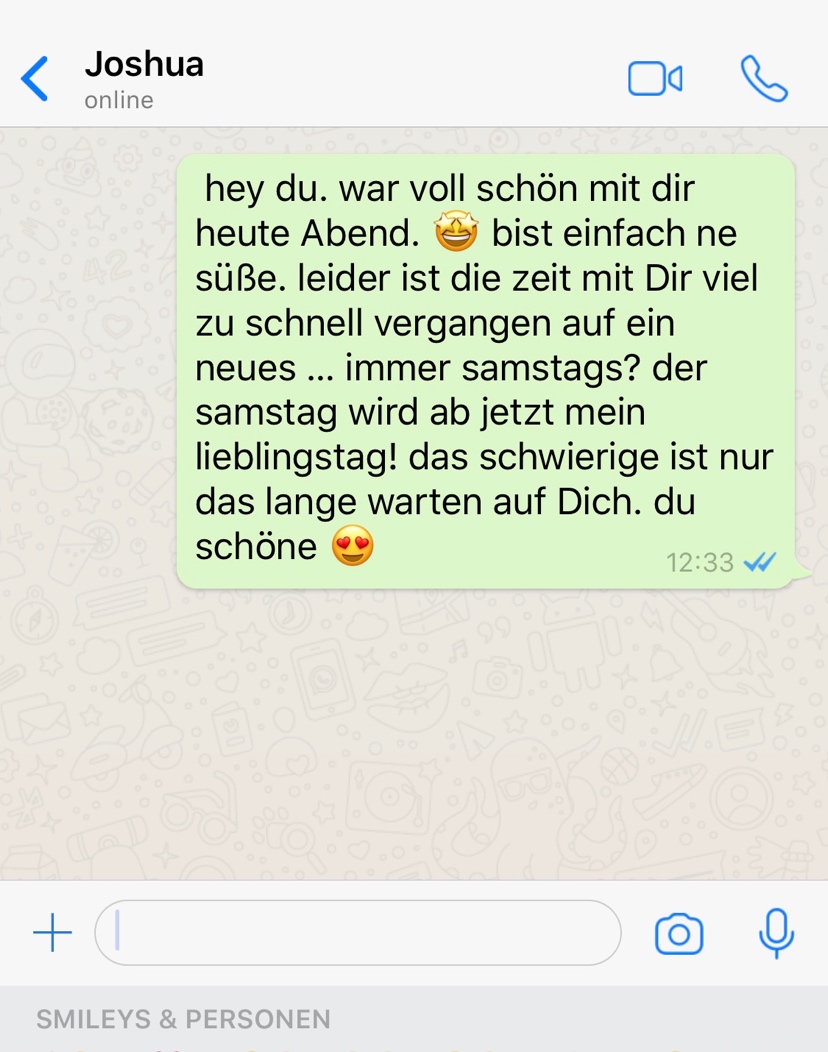 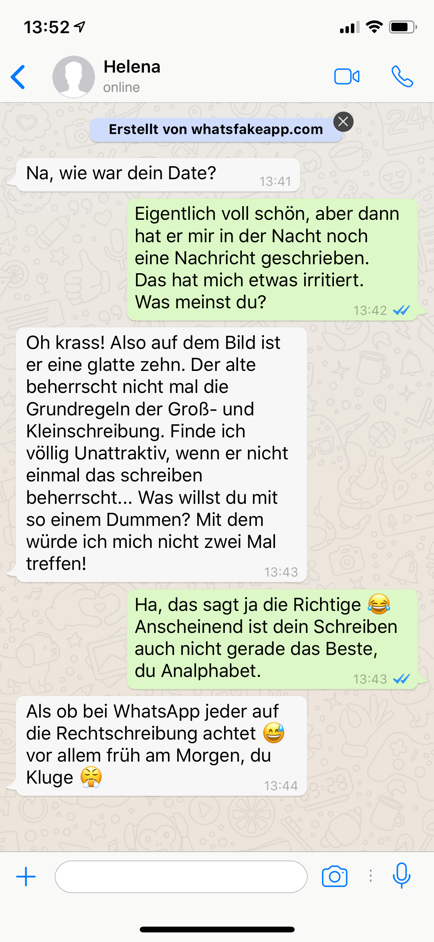 Aufgabe 1Lesen Sie den WhatsApp-Verlauf der Freundinnen und markieren Sie auffallende Fehler.Aufgabe 2Machen Sie sich mit den Regeln der Klein- und Großschreibung (Rückseite) vertraut. Aufgabe 3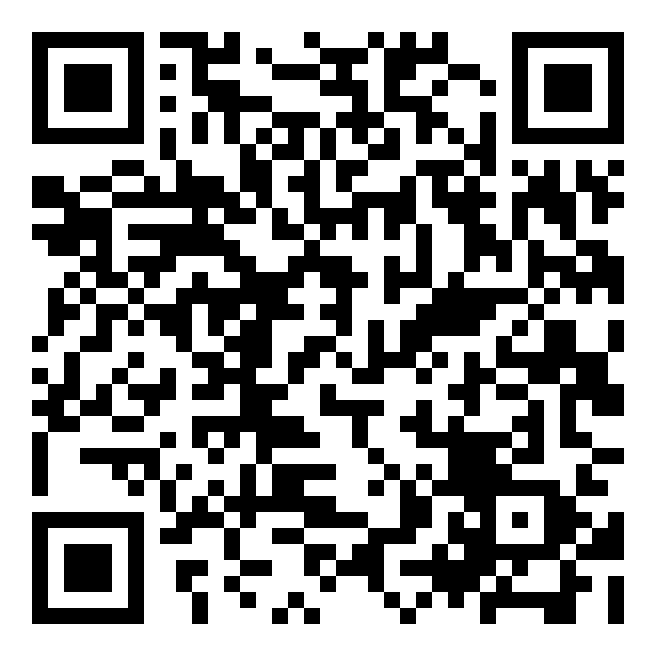 Bearbeiten Sie die einführende Übung zum Thema „Klein- und Großschreibung lernen“, indem Sie nebenstehenden QR-Code scannen oder folgenden Link anklicken.https://learningapps.org/display?v=pm9kfssrt19Aufgabe 4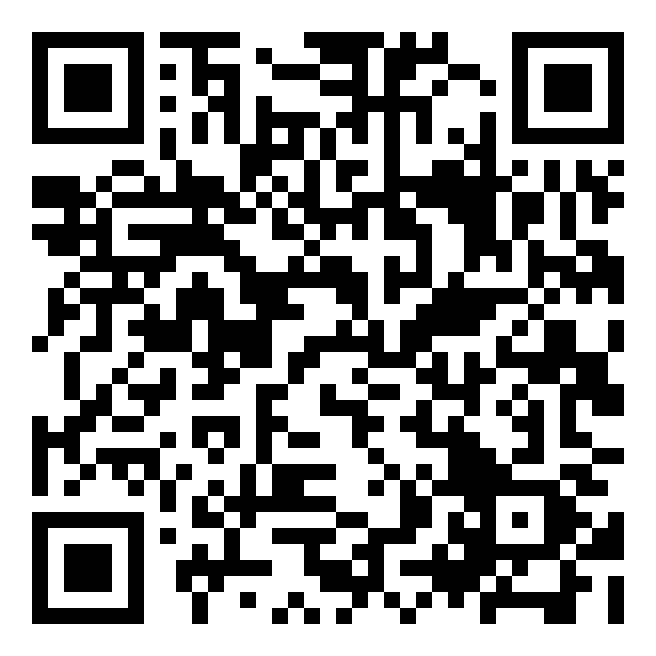 Bearbeiten Sie die vertiefende Übung zum Thema „Klein- und Großschreibung üben“, indem Sie nebenstehenden QR-Code scannen oder folgenden Link anklicken.https://learningapps.org/display?v=pmye3c70n19Aufgabe 5Überprüfen Sie den WhatsApp-Verlauf der Freundinnen erneut kritisch auf Fehler und verbessern Sie diesen. Regeln zur Klein-und GroßschreibungRegel 1: Substantive werden immer großgeschrieben! Alle anderen Wortarten schreibt man klein.z. B. Ich habe Angst, wir haben wenig Zeit, Samstag ist mein Lieblingstag, heute Morgen, in Bezug auf, …Regel 2: Substantivierte Verben werden großgeschrieben. Das sind Verben, die wie ein Substantiv benutzt werden, zum Beispiel: das Telefonieren. Folgende Begleiter weisen auf substantivierte Verben hin:Artikel (z. B. das Telefonieren)Pronomen (z. B. euer Jammern, unser Versagen)Adjektiv (z. B. erfolgreiches Bemühen, erfolgloses Lernen, …)Präpositionen mit Artikel (z. B. beim Schreiben, beim Lesen, beim Kommunizieren…)Regel 3: Substantivierte Adjektive werden großgeschrieben. Das sind Adjektive, die wie ein Substantiv benutzt werden, zum Beispiel: das Gute. Folgende Begleiter weisen auf substantivierte Adjektive hin:Artikel (z. B. das Gute, das Schöne, die Blonde)Pronomen (z. B. dieses Wissenswerte, dieses Interessante, dieses Schwierige)Präpositionen mit Artikel (z. B. auf ein Neues)Unbestimmte Mengenangaben (viel Spannendes, nichts Tolles, wenig Richtiges)Regel 4: Die Anredepronomen „Sie“, „Ihr“ und „Ihnen“ werden großgeschrieben. Die Anredepronomen „Du“, „Deine“, „Ihr“ können sowohl klein- als auch großgeschrieben werden. Regel 5: Bei Zahlwörtern kommt es teilweise zu großgeschriebenen Substantivierungen:z. B. sie schrieb eine Fünf, der Erste, …